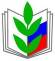 Профсоюз работников народногообразования и науки Российской Федерации(Общероссийский Профсоюз образования)Челябинская областная организацияОбластной комитет ПРЕЗИДИУМПОСТАНОВЛЕНИЕ17 июня 2013 года                        г. Челябинск                                             № 20О проведении в территориальных организациях общепрофсоюзной тематической проверки по  теме «Соблюдение трудового законодательства при заключении и выполнении коллективных договоров в образовательных учреждениях»       Во исполнение Постановления Исполнительного комитета профсоюза ЦС Профсоюза от 10 декабря 2012 г. № 12-5 «О теме, сроках и порядке проведения общепрофсоюзной тематической проверки по соблюдению трудового законодательства  в образовательных учреждениях в 2013 году» Президиум областного комитета Профсоюза ПОСТАНОВЛЯЕТ:      1. Принять участие в проведении с 14 октября по 15 ноября 2013 года общепрофсоюзной тематической проверки по теме «Соблюдение трудового законодательства при заключении и выполнении коллективных договоров в образовательных учреждениях». 2. Направить в территориальные организации прилагаемый Порядок проведения общепрофсоюзной тематической проверки по теме «Соблюдение трудового законодательства при заключении и выполнении коллективных договоров в образовательных учреждениях». 3. Председателям территориальных организаций профсоюза:    - организовать совместно с внештатными правовыми инспекторами труда проведение общепрофсоюзной тематической проверки в установленные сроки не менее чем в 30% образовательных организаций;    - подвести итоги общепрофсоюзной тематической проверки на заседаниях выборных коллегиальных органов;- не позднее 10 декабря 2013 года представить в обком Профсоюза итоговые материалы, подготовленные в соответствии с количественными и качественными показателями проведения общепрофсоюзной тематической проверки.  4. Председателям территориальных организаций профсоюза, не имеющих внештатного правового инспектора труда, в срок до 20.09.2013 года направить в обком профсоюза сведения о кандидатуре по ранее утвержденной форме.5. Итоги общепрофсоюзной тематической проверки по теме «Соблюдение трудового законодательства при заключении и выполнении коллективных договоров в образовательных учреждениях» рассмотреть на заседании Президиума обкома Профсоюза в декабре 2013 года.6. Контроль  выполнения настоящего постановления возложить на главного правового инспектора труда В.Ю. Конникова.Председатель областнойорганизации Профсоюза                                                         Ю.В. Конников Приложениек постановлению Президиума ОК профсоюзаот 17 июня 2013  г. № 20ПОРЯДОКпроведения общепрофсоюзной тематической проверки по теме «Соблюдение трудового законодательства при заключении и выполнении коллективных договоров в образовательных учреждениях» Настоящий Порядок проведения общепрофсоюзной тематической проверки по теме «Соблюдение трудового законодательства при заключении и выполнении коллективных договоров в образовательных учреждениях» (далее – Порядок проведения общепрофсоюзной тематической проверки) определяет нормативно-правовую и методическую основу проведения проверки, сроки, количественные и качественные показатели проведения проверки, а также требования по оформлению и подведению итогов проведения общепрофсоюзной тематической проверки.Основной целью проведения общепрофсоюзной тематической проверки является выявление, предупреждение и устранение нарушений трудового законодательства и иных нормативных правовых актов, содержащих нормы трудового права (далее – трудовое законодательство), регулирующих вопросы заключения и выполнения коллективных договоров в образовательных учреждениях (организациях).Задачи проведения общепрофсоюзной тематической проверки:- определение общей оценки практики разработки, заключения и выполнения коллективных договоров в образовательных учреждениях;- определение сложностей и проблем при заключении и выполнении коллективных договоров в образовательных учреждениях;- формулирование конкретных рекомендаций, практических мер по совершенствованию и повышению эффективности коллективно-договорного регулирования социально-трудовых отношений.I. Нормативно-правовая и методическая основа проведения общепрофсоюзной тематической проверкиНормативно-правовой основой проведения общепрофсоюзной тематической проверки являются:- Трудовой кодекс Российской Федерации от 30 декабря 2001 г. N 197-ФЗ (далее сокращенно - ТК РФ); - Федеральный закон от 12 января 1996 г. N 10-ФЗ «О профессиональных союзах, их правах и гарантиях деятельности»; - Закон Российской Федерации от 10 июля 1992 г. N 3266-1 «Об образовании»;- Федеральный закон от 22 августа 1996 г. N 125-ФЗ «О высшем и послевузовском профессиональном образовании»;- Федеральный закон от 27 июля 2006 г. № 152-ФЗ «О персональных данных»;- Постановление Правительства РФ от 5 мая 2008 г. № 583 «О введении новых систем оплаты труда работников федеральных бюджетных и казенных учреждений и федеральных государственных органов, а также гражданского персонала воинских частей, учреждений и подразделений федеральных органов исполнительной власти, в которых законом предусмотрена военная и приравненная к ней служба, оплата труда которых в настоящее время осуществляется на основе Единой тарифной сетки по оплате труда работников федеральных государственных учреждений»;- Постановление Правительства РФ от 1 октября 2002 г. № 724 «О продолжительности ежегодного основного удлиненного оплачиваемого отпуска, предоставляемого педагогическим работникам»;- Приказ Минобрнауки России от 24 декабря 2010 г. № 2075 «О продолжительности рабочего времени (норме часов педагогической работы за ставку заработной платы) педагогических работников»;- Приказ Минздравсоцразвития России от 26 августа 2010 г. № 761н «Об утверждении Единого квалификационного справочника должностей руководителей, специалистов и служащих, раздел «Квалификационные характеристики должностей работников образования»;- Приказ Минздравсоцразвития России от 11 января 2011 г. № 1н «Об утверждении Единого квалификационного справочника должностей руководителей, специалистов и служащих, раздел «Квалификационные характеристики должностей руководителей и специалистов высшего профессионального и дополнительного профессионального образования»;- Приказ Минобрнауки России от 24 марта 2010 г. № 209 «О порядке аттестации педагогических работников государственных и муниципальных образовательных учреждений»;- Приказ Минобрнауки России от 6 августа 2009 г. № 284 «Об утверждении Положения о порядке проведения аттестации работников, занимающих должности научно-педагогических работников»;- Приказ Минздравсоцразвития России от  5 мая 2008 г. № 216н «Об утверждении профессиональных квалификационных групп должностей работников образования»;- Приказ Минобрнауки России от 27 марта 2006 г. № 69 «Об особенностях режима рабочего времени и времени отдыха педагогических и других работников образовательных учреждений»; - Постановление Минтруда России от 30 июня 2003 г. № 41 «Об особенностях работы по совместительству педагогических, медицинских, фармацевтических работников и работников культуры»;- Приказ Минобразования России от 7 декабря 2000 г. № 3570 «Об утверждении Положения о порядке и условиях предоставления педагогическим работникам образовательных учреждений длительного отпуска сроком до одного года»;- Постановление Главного государственного санитарного врача РФ от 29 декабря 2010 г. № 189 «Об утверждении СанПиН 2.4.2.2821-10 «Санитарно-эпидемиологические требования к условиям и организации обучения в общеобразовательных учреждениях»;- Постановление Главного государственного санитарного врача РФ от 22 июля 2010 г. № 91 «Об утверждении СанПиН 2.4.1.2660-10 «Санитарно-эпидемиологические требования к устройству, содержанию и организации режима работы в дошкольных организациях»;- Единые рекомендации по установлению на федеральном, региональном и местном уровнях систем оплаты труда работников государственных и муниципальных учреждений на 2013 год;- Отраслевое соглашение по организациям, находящимся в ведении Министерства образования и науки Российской Федерации, на 2012 - 2014 годы;- другие федеральные законы и иные нормативные правовые акты;- Положение о правовой инспекции труда Профсоюза (утверждено постановлением Исполкома Профсоюза от 21 марта 2012 года № 9-11); - Порядок проведения правовыми инспекторами труда Профсоюза проверок соблюдения работодателями в системе образования трудового законодательства и иных нормативных правовых актов, содержащих нормы трудового права, законодательства о профессиональных союзах, выполнению условий коллективных договоров, соглашений (утвержден постановлением Исполкома Профсоюза от 10 декабря 2012 г. № 12);- настоящий Порядок проведения общепрофсоюзной тематической проверки.II. Сроки проведения общепрофсоюзной тематической проверкиСрок проведения общепрофсоюзной тематической проверки – с 14 октября по 15 ноября 2013 года. III. Количественные и качественные показатели проведения общепрофсоюзной тематической проверкиОбщепрофсоюзная тематическая проверка проводится не менее чем в 30% образовательных учреждений различных типов, находящихся на профсоюзном учете территориальной организации Профсоюза. В перечень образовательных учреждений включаются:- учреждения дошкольного образования; - учреждения общего образования;- учреждения дополнительного образования детей; - учреждения среднего профессионального образования.Количественные показатели общепрофсоюзной тематической проверки отражаются территориальными  организациями Профсоюза в статистической форме (ОТП-2013), которая является приложением к настоящему Порядку проведения общепрофсоюзной тематической проверки и направляется в обком Профсоюза в составе итоговых материалов общепрофсоюзной тематической проверки.Качественные показатели общепрофсоюзной тематической проверки отражаются территориальными организациями Профсоюза в пояснительной записке, которая прилагается к статистической форме (ОТП-2013). Пояснительная записка к статистической форме (ОТП-2013) должна содержать:- информацию о проведении проверки с указанием наименований проверенных образовательных учреждений (организаций) и комментариев, выраженных в конкретных примерах по каждому показателю проверки;- сведения о решениях выборных коллегиальных органов организаций Профсоюза о проведении общепрофсоюзной тематической проверки,  о рассмотрении итогов проверки на заседаниях выборных коллегиальных органов организаций Профсоюза;- сведения об информировании соответствующих органов, осуществляющих управление в сфере образования о результатах проведенных проверок и совместных мероприятиях по итогам проведенных проверок;- другую необходимую информацию в связи с проведением проверки.В пояснительной записке к статистической форме (ОТП-2013) должны содержаться также дополнительные сведения, характеризующие общую практику заключения и выполнения коллективных договоров в образовательных учреждениях, которые невозможно отразить в количественных показателях:- сведения о нарушениях при определении сторон социального партнерства, полномочность представителей сторон при ведении коллективных переговоров и заключении коллективных договоров;- сведения о порядке документирования процедуры ведения коллективных переговоров (протоколы заседания комиссии для ведения коллективных переговоров, подготовки  проекта коллективного договора, заключению коллективного договора и внесения дополнений и изменений в его содержание ст. 35,44 ТК);- сведения об имеющихся нарушениях порядка внесения изменений и дополнений в коллективный договор;- сведения о том, как осуществляется информирование о выполнении и контроль за соблюдением коллективного договора (наличие ежегодного плана мероприятий по выполнению коллективного договора, рассмотрение вопросов на общих собраниях работников и др.);- сведения о наличии условий коллективного договора, противоречащих законодательству или снижающих уровень гарантий прав работников по сравнению с ТК РФ, иными законами и иными нормативными правовыми актами, содержащими нормы трудового права, соглашениями;- сведения о наличии в коллективном договоре положений, предусматривающих дополнительные льготы и гарантии (примеры дополнительных льгот и гарантий);- сведения о соблюдении работодателем установленного порядка учета мнения выборного органа первичной профсоюзной организации (согласование с ним) при принятии работодателем локальных нормативных актов, содержащих нормы трудового права (какие локальные нормативные акты являются приложениями к коллективному договору, предусмотрена ли в коллективном договоре конкретная форма участия работников в управлении учреждением и др.).IV. Подведение итогов общепрофсоюзной тематической проверкиТерриториальные организации  Профсоюза по окончании проведения общепрофсоюзной тематической проверки в срок не позднее, чем до 10 декабря 2013 г. представляют в электронном виде в Обком Профсоюза итоговые материалы, подготовленные в соответствии с количественными и качественными показателями проведения общепрофсоюзной тематической проверки. Итоговые материалы общепрофсоюзной тематической проверки должны включать:- статистическую форму (ОТП-2013) в формате Excel (приложение к Порядку проведения общепрофсоюзной тематической проверки);- пояснительную записку, которая прилагается к статистической форме (ОТП-2013);К итоговым материалам могут прилагаться дополнительные документы (решения выборных коллегиальных профсоюзных органов о проведении и итогах проверки, методические материалы и др.).Статистическая форма (ОТП-2013) и пояснительная записка к ней подписываются председателем территориальной организации Профсоюза и внештатным инспектором труда Профсоюза.Итоги общепрофсоюзной тематической проверки рассматриваются на заседании обкома Профсоюза.Приложениек Порядку проведенияобщепрофсоюзной тематической проверкипо теме «Соблюдение трудового законодательствапри заключении и выполнении коллективных договоровв образовательных учреждениях»СТАТИСТИЧЕСКАЯ ФОРМА (ОТП - 2013)Приложениек Порядку проведенияобщепрофсоюзной тематической проверкипо теме «Соблюдение трудового законодательствапри заключении и выполнении коллективных договоровв образовательных учреждениях»СТАТИСТИЧЕСКАЯ ФОРМА (ОТП - 2013)Приложениек Порядку проведенияобщепрофсоюзной тематической проверкипо теме «Соблюдение трудового законодательствапри заключении и выполнении коллективных договоровв образовательных учреждениях»СТАТИСТИЧЕСКАЯ ФОРМА (ОТП - 2013)Приложениек Порядку проведенияобщепрофсоюзной тематической проверкипо теме «Соблюдение трудового законодательствапри заключении и выполнении коллективных договоровв образовательных учреждениях»СТАТИСТИЧЕСКАЯ ФОРМА (ОТП - 2013)Приложениек Порядку проведенияобщепрофсоюзной тематической проверкипо теме «Соблюдение трудового законодательствапри заключении и выполнении коллективных договоровв образовательных учреждениях»СТАТИСТИЧЕСКАЯ ФОРМА (ОТП - 2013)Приложениек Порядку проведенияобщепрофсоюзной тематической проверкипо теме «Соблюдение трудового законодательствапри заключении и выполнении коллективных договоровв образовательных учреждениях»СТАТИСТИЧЕСКАЯ ФОРМА (ОТП - 2013)Приложениек Порядку проведенияобщепрофсоюзной тематической проверкипо теме «Соблюдение трудового законодательствапри заключении и выполнении коллективных договоровв образовательных учреждениях»СТАТИСТИЧЕСКАЯ ФОРМА (ОТП - 2013)Приложениек Порядку проведенияобщепрофсоюзной тематической проверкипо теме «Соблюдение трудового законодательствапри заключении и выполнении коллективных договоровв образовательных учреждениях»СТАТИСТИЧЕСКАЯ ФОРМА (ОТП - 2013)Приложениек Порядку проведенияобщепрофсоюзной тематической проверкипо теме «Соблюдение трудового законодательствапри заключении и выполнении коллективных договоровв образовательных учреждениях»СТАТИСТИЧЕСКАЯ ФОРМА (ОТП - 2013)Приложениек Порядку проведенияобщепрофсоюзной тематической проверкипо теме «Соблюдение трудового законодательствапри заключении и выполнении коллективных договоровв образовательных учреждениях»СТАТИСТИЧЕСКАЯ ФОРМА (ОТП - 2013)Территориальная организация Профсоюза _____________________________________Территориальная организация Профсоюза _____________________________________Территориальная организация Профсоюза _____________________________________Территориальная организация Профсоюза _____________________________________Территориальная организация Профсоюза _____________________________________Территориальная организация Профсоюза _____________________________________Территориальная организация Профсоюза _____________________________________Территориальная организация Профсоюза _____________________________________Территориальная организация Профсоюза _____________________________________Территориальная организация Профсоюза _____________________________________________________________________________________________________________________________________________________________________________________________________________________________________________________________________________________________________________________________________________________________________________________________________________________________________________________________________________________________________________________________________________________________________________________________________________________________________________________________________________________________________________________________________________________________________________________________________________________________________________________________________________________________________________________________________________________Ф.И.О. исполнителя ______________________________________________________________________Ф.И.О. исполнителя ______________________________________________________________________Ф.И.О. исполнителя ______________________________________________________________________Ф.И.О. исполнителя ______________________________________________________________________Ф.И.О. исполнителя ______________________________________________________________________Ф.И.О. исполнителя ______________________________________________________________________Ф.И.О. исполнителя ______________________________________________________________________Ф.И.О. исполнителя ______________________________________________________________________Ф.И.О. исполнителя ______________________________________________________________________Ф.И.О. исполнителя ______________________________________________________________________Должность исполнителя___________________________________________________________________Должность исполнителя___________________________________________________________________Должность исполнителя___________________________________________________________________Должность исполнителя___________________________________________________________________Должность исполнителя___________________________________________________________________Должность исполнителя___________________________________________________________________Должность исполнителя___________________________________________________________________Должность исполнителя___________________________________________________________________Должность исполнителя___________________________________________________________________Должность исполнителя___________________________________________________________________Тема проверкиТема проверкиТема проверкиТема проверкиТема проверкиТема проверкиТема проверкиТема проверкиТема проверкиТема проверки"Соблюдение трудового законодательства при заключении и выполнении коллективных договоров в образовательных учреждениях""Соблюдение трудового законодательства при заключении и выполнении коллективных договоров в образовательных учреждениях""Соблюдение трудового законодательства при заключении и выполнении коллективных договоров в образовательных учреждениях""Соблюдение трудового законодательства при заключении и выполнении коллективных договоров в образовательных учреждениях""Соблюдение трудового законодательства при заключении и выполнении коллективных договоров в образовательных учреждениях""Соблюдение трудового законодательства при заключении и выполнении коллективных договоров в образовательных учреждениях""Соблюдение трудового законодательства при заключении и выполнении коллективных договоров в образовательных учреждениях""Соблюдение трудового законодательства при заключении и выполнении коллективных договоров в образовательных учреждениях""Соблюдение трудового законодательства при заключении и выполнении коллективных договоров в образовательных учреждениях""Соблюдение трудового законодательства при заключении и выполнении коллективных договоров в образовательных учреждениях"№ПОКАЗАТЕЛИПОКАЗАТЕЛИПОКАЗАТЕЛИПОКАЗАТЕЛИПОКАЗАТЕЛИКоличествоКоличествоКоличествоКоличество1Количество проверенных учрежденийКоличество проверенных учрежденийКоличество проверенных учрежденийКоличество проверенных учрежденийВсего000011.1.дошкольного образования дошкольного образования дошкольного образования дошкольного образования 11.2.общего образования общего образования общего образования общего образования 11.3.дополнительного образования детейдополнительного образования детейдополнительного образования детейдополнительного образования детей11.4.среднего профессионального образования среднего профессионального образования среднего профессионального образования среднего профессионального образования 2Проверено учреждений совместноПроверено учреждений совместноПроверено учреждений совместноПроверено учреждений совместноВсего000022.3.с органами, осуществляющими управление в сфере образованияс органами, осуществляющими управление в сфере образованияс органами, осуществляющими управление в сфере образованияс органами, осуществляющими управление в сфере образования3Общее количество проверенных коллективных договоров в учрежденияхОбщее количество проверенных коллективных договоров в учрежденияхОбщее количество проверенных коллективных договоров в учрежденияхОбщее количество проверенных коллективных договоров в учрежденияхВсего000033.1.дошкольного образования дошкольного образования дошкольного образования дошкольного образования 33.2.общего образования общего образования общего образования общего образования 33.3.дополнительного образования детейдополнительного образования детейдополнительного образования детейдополнительного образования детей33.4.среднего профессионального образования среднего профессионального образования среднего профессионального образования среднего профессионального образования 4Общее количество, выявленных в ходе проверки нарушений трудового законодательства при заключении и выполнении коллективных договоров, в учрежденияхОбщее количество, выявленных в ходе проверки нарушений трудового законодательства при заключении и выполнении коллективных договоров, в учрежденияхОбщее количество, выявленных в ходе проверки нарушений трудового законодательства при заключении и выполнении коллективных договоров, в учрежденияхОбщее количество, выявленных в ходе проверки нарушений трудового законодательства при заключении и выполнении коллективных договоров, в учрежденияхВсего000044.1.дошкольного образования дошкольного образования дошкольного образования дошкольного образования 44.2.общего образования общего образования общего образования общего образования 44.3.дополнительного образования детейдополнительного образования детейдополнительного образования детейдополнительного образования детей44.4.среднего профессионального образования среднего профессионального образования среднего профессионального образования среднего профессионального образования 5Общее количество нарушений, устраненных в ходе проверки в учрежденияхОбщее количество нарушений, устраненных в ходе проверки в учрежденияхОбщее количество нарушений, устраненных в ходе проверки в учрежденияхОбщее количество нарушений, устраненных в ходе проверки в учрежденияхВсего000055.1.дошкольного образования дошкольного образования дошкольного образования дошкольного образования 55.2.общего образования общего образования общего образования общего образования 55.3.дополнительного образования детейдополнительного образования детейдополнительного образования детейдополнительного образования детей55.4.среднего профессионального образования среднего профессионального образования среднего профессионального образования среднего профессионального образования 6Отсутствие комиссии для ведения коллективных переговоров, подготовки проекта коллективного договора, заключения коллективного договора и внесения дополнений и изменений в его содержание (ст. 35, 44 ТК РФ) в учреждениях Отсутствие комиссии для ведения коллективных переговоров, подготовки проекта коллективного договора, заключения коллективного договора и внесения дополнений и изменений в его содержание (ст. 35, 44 ТК РФ) в учреждениях Отсутствие комиссии для ведения коллективных переговоров, подготовки проекта коллективного договора, заключения коллективного договора и внесения дополнений и изменений в его содержание (ст. 35, 44 ТК РФ) в учреждениях Отсутствие комиссии для ведения коллективных переговоров, подготовки проекта коллективного договора, заключения коллективного договора и внесения дополнений и изменений в его содержание (ст. 35, 44 ТК РФ) в учреждениях Всего000066.1.дошкольного образования дошкольного образования дошкольного образования дошкольного образования 66.2.общего образования общего образования общего образования общего образования 66.3.дополнительного образования детейдополнительного образования детейдополнительного образования детейдополнительного образования детей66.4.среднего профессионального образования среднего профессионального образования среднего профессионального образования среднего профессионального образования 7Количество выявленных случаев уклонения работодателя от участия в коллективных переговорах по заключению, изменению коллективных договоров или неправомерных отказов от подписания согласованного коллективного договора в учрежденияхКоличество выявленных случаев уклонения работодателя от участия в коллективных переговорах по заключению, изменению коллективных договоров или неправомерных отказов от подписания согласованного коллективного договора в учрежденияхКоличество выявленных случаев уклонения работодателя от участия в коллективных переговорах по заключению, изменению коллективных договоров или неправомерных отказов от подписания согласованного коллективного договора в учрежденияхКоличество выявленных случаев уклонения работодателя от участия в коллективных переговорах по заключению, изменению коллективных договоров или неправомерных отказов от подписания согласованного коллективного договора в учрежденияхВсего000077.1.дошкольного образования дошкольного образования дошкольного образования дошкольного образования 77.2.общего образования общего образования общего образования общего образования 77.3.дополнительного образования детейдополнительного образования детейдополнительного образования детейдополнительного образования детей77.4.среднего профессионального образования среднего профессионального образования среднего профессионального образования среднего профессионального образования 8Несоблюдение гарантий, установленных ст.39 ТК РФ в период ведения коллективных переговоров и подготовки проекта коллективного договора, в части:Несоблюдение гарантий, установленных ст.39 ТК РФ в период ведения коллективных переговоров и подготовки проекта коллективного договора, в части:Несоблюдение гарантий, установленных ст.39 ТК РФ в период ведения коллективных переговоров и подготовки проекта коллективного договора, в части:Несоблюдение гарантий, установленных ст.39 ТК РФ в период ведения коллективных переговоров и подготовки проекта коллективного договора, в части:Несоблюдение гарантий, установленных ст.39 ТК РФ в период ведения коллективных переговоров и подготовки проекта коллективного договора, в части:ХХХХ88.1.неосвобождение от основной работы с сохранением среднего заработка лиц, участвующих в коллективных переговорахнеосвобождение от основной работы с сохранением среднего заработка лиц, участвующих в коллективных переговорахнеосвобождение от основной работы с сохранением среднего заработка лиц, участвующих в коллективных переговорахнеосвобождение от основной работы с сохранением среднего заработка лиц, участвующих в коллективных переговорах88.2.привлечение к дисциплинарной ответственности лиц, участвующих в коллективных переговорах и подготовке проекта коллективного договора без соответствующего предварительного согласия органа, уполномочившего их на представительствопривлечение к дисциплинарной ответственности лиц, участвующих в коллективных переговорах и подготовке проекта коллективного договора без соответствующего предварительного согласия органа, уполномочившего их на представительствопривлечение к дисциплинарной ответственности лиц, участвующих в коллективных переговорах и подготовке проекта коллективного договора без соответствующего предварительного согласия органа, уполномочившего их на представительствопривлечение к дисциплинарной ответственности лиц, участвующих в коллективных переговорах и подготовке проекта коллективного договора без соответствующего предварительного согласия органа, уполномочившего их на представительство9Несоблюдение работодателем обязанности по осуществлению уведомительной регистрации коллективного договора в органе по труду в учрежденияхНесоблюдение работодателем обязанности по осуществлению уведомительной регистрации коллективного договора в органе по труду в учрежденияхНесоблюдение работодателем обязанности по осуществлению уведомительной регистрации коллективного договора в органе по труду в учрежденияхНесоблюдение работодателем обязанности по осуществлению уведомительной регистрации коллективного договора в органе по труду в учрежденияхВсего000099.1.дошкольного образования дошкольного образования дошкольного образования дошкольного образования 99.2.общего образования общего образования общего образования общего образования 99.3.дополнительного образования детейдополнительного образования детейдополнительного образования детейдополнительного образования детей99.4.среднего профессионального образования среднего профессионального образования среднего профессионального образования среднего профессионального образования 10Нарушение срока действия коллективного договора в учрежденияхНарушение срока действия коллективного договора в учрежденияхНарушение срока действия коллективного договора в учрежденияхНарушение срока действия коллективного договора в учрежденияхВсего00001010.1дошкольного образования дошкольного образования дошкольного образования дошкольного образования 1010.2общего образования общего образования общего образования общего образования 1010.3дополнительного образования детейдополнительного образования детейдополнительного образования детейдополнительного образования детей1010.4среднего профессионального образования среднего профессионального образования среднего профессионального образования среднего профессионального образования 11Неознакомление работодателем работников с коллективным договором при приеме на работу под роспись (ст. 68 ТК РФ) в учрежденияхНеознакомление работодателем работников с коллективным договором при приеме на работу под роспись (ст. 68 ТК РФ) в учрежденияхНеознакомление работодателем работников с коллективным договором при приеме на работу под роспись (ст. 68 ТК РФ) в учрежденияхНеознакомление работодателем работников с коллективным договором при приеме на работу под роспись (ст. 68 ТК РФ) в учрежденияхВсего00001111.1дошкольного образования дошкольного образования дошкольного образования дошкольного образования 1110.2общего образования общего образования общего образования общего образования 1110.3дополнительного образования детейдополнительного образования детейдополнительного образования детейдополнительного образования детей1110.4среднего профессионального образования среднего профессионального образования среднего профессионального образования среднего профессионального образования 12Количество коллективных договоров, содержащих положения, ограничивающие права или снижающие уровень гарантий работников по сравнению с установленными трудовым законодательством и иными нормативными правовыми актами, содержащими нормы трудового права, в учрежденияхКоличество коллективных договоров, содержащих положения, ограничивающие права или снижающие уровень гарантий работников по сравнению с установленными трудовым законодательством и иными нормативными правовыми актами, содержащими нормы трудового права, в учрежденияхКоличество коллективных договоров, содержащих положения, ограничивающие права или снижающие уровень гарантий работников по сравнению с установленными трудовым законодательством и иными нормативными правовыми актами, содержащими нормы трудового права, в учрежденияхКоличество коллективных договоров, содержащих положения, ограничивающие права или снижающие уровень гарантий работников по сравнению с установленными трудовым законодательством и иными нормативными правовыми актами, содержащими нормы трудового права, в учрежденияхВсего00001212.1дошкольного образования дошкольного образования дошкольного образования дошкольного образования 1212.2общего образованияобщего образованияобщего образованияобщего образования1212.3дополнительного образования детейдополнительного образования детейдополнительного образования детейдополнительного образования детей1212.4среднего профессионального образованиясреднего профессионального образованиясреднего профессионального образованиясреднего профессионального образованияПредседатель территориальнойПредседатель территориальнойПредседатель территориальнойПредседатель территориальнойПредседатель территориальнойПредседатель территориальнойПредседатель территориальнойорганизации Профсоюзаорганизации Профсоюзаорганизации Профсоюзаорганизации Профсоюза________________________________________________________________________________________________________________________________________________________________________________________________________________________________________________________________________________________________________________________________________________________________________(подпись, фамилия, имя, отчество)(подпись, фамилия, имя, отчество)(подпись, фамилия, имя, отчество)(подпись, фамилия, имя, отчество)(подпись, фамилия, имя, отчество)(подпись, фамилия, имя, отчество)Внештатный правовой Внештатный правовой Внештатный правовой Внештатный правовой Внештатный правовой Внештатный правовой Внештатный правовой Внештатный правовой Внештатный правовой инспектор труда Профсоюзаинспектор труда Профсоюзаинспектор труда Профсоюзаинспектор труда Профсоюза________________________________________________________________________________________________________________________________________________________________________________________________________________________________________________________________________________________________________________________________________________________________________(подпись, фамилия, имя, отчество)(подпись, фамилия, имя, отчество)(подпись, фамилия, имя, отчество)(подпись, фамилия, имя, отчество)(подпись, фамилия, имя, отчество)(подпись, фамилия, имя, отчество)